Principles of Chemistry: A Molecular Approach, 3e (Tro)Chapter 1   Matter, Measurement, and Problem Solving1) Molecules can be described asA) a mixture of two or more pure substances.B) a mixture of two or more elements that has a specific ratio between components.C) two or more atoms chemically joined together.D) a heterogeneous mixture.E) a homogeneous mixture.Answer:  CDiff: 1      Var: 1      Page Ref: 1.1Global:  G12) Give the composition of water.A) two hydrogen atoms and two oxygen atomsB) one hydrogen atom and one oxygen atomC) two hydrogen atoms and one oxygen atomD) one hydrogen atom and two oxygen atomsAnswer:  CDiff: 1      Var: 1      Page Ref: 1.1Global:  G23) Dalton's Atomic Theory statesA) that all elements have several isotopes.B) that matter is composed of small indestructible particles.C) that the properties of matter are determined by the properties of atoms.D) that energy is neither created nor destroyed during a chemical reaction.E) that an atom is predominantly empty space.Answer:  BDiff: 1      Var: 1      Page Ref: 1.2Global:  G14) The statement, "In a chemical reaction, matter is neither created nor destroyed" is calledA) The Law of Conservation of Mass.B) Dalton's Atomic Theory.C) The Scientific Method.D) The Law of Multiple Proportions.E) The Law of Definite Proportions.Answer:  ADiff: 1      Var: 1     Page Ref: 1.2Global:  G15) Which of the following represents a hypothesis?A) Sodium reacts with water to form sodium hydroxide and hydrogen gas.B) Nitrogen gas is a fairly inert substance.C) Nickel has a silvery sheen.D) When a substance combusts, it combines with air.E) When wood burns, heat is given off.Answer:  DDiff: 1      Var: 1      Page Ref: 1.2Global:  G26) The Scientific MethodA) is just a theory.B) is a strict set of rules and procedures that lead to inarguable fact.C) isn't used much in modern chemistry.D) is based on continued observation and experiment.E) is a framework for proving an argument you know to be true.Answer:  DDiff: 1      Var: 1      Page Ref: 1.2Global:  G17) Which of the following statements is true?A) A scientific law is fact.B) Once a theory is constructed, it is considered fact.C) A hypothesis is speculation that is difficult to test.D) An observation explains why nature does something.E) A scientific law summarizes a series of related observations.Answer:  EDiff: 1      Var: 1      Page Ref: 1.2Global:  G18) Identify a liquid.A) definite volume and definite shapeB) definite volume and no definite shapeC) definite shape and no definite volumeD) no definite shape and no definite volumeAnswer:  BDiff: 1      Var: 1      Page Ref: 1.3Global:  G19) Choose the pure substance from the list below.A) sea waterB) sugarC) airD) lemonadeE) milkAnswer:  BDiff: 1      Var: 1      Page Ref: 1.3Global:  G210) Choose the pure substance from the list below.A) teaB) a casseroleC) carbon monoxideD) sugar waterE) pomegranate juiceAnswer:  CDiff: 1      Var: 1      Page Ref: 1.3Global:  G211) Choose the heterogeneous mixture from the list below.A) GatoradeB) chlorine gasC) black coffeeD) chicken noodle soupE) carbon (graphite)Answer:  DDiff: 1      Var: 1      Page Ref: 1.3Global:  G212) Choose the homogeneous mixture from the list below.A) Kool-AidB) mudC) ice waterD) salad dressingE) salsaAnswer:  ADiff: 1      Var: 1      Page Ref: 1.3Global:  G213) Which of the following statements about crystalline and amorphous solids is true?A) A crystalline solid is composed of atoms or molecules arranged with long-range repeating order.B) An example of a crystalline solid is glass.C) An example of an amorphous solid is table salt (NaCl).D) An amorphous solid is composed of atoms or molecules arranged with long-range repeating order.E) An amorphous solid has the well-ordered geometric arrangements of atoms.Answer:  ADiff: 1      Var: 1      Page Ref: 1.3Global:  G114) Which of the following statements about the phases of matter is true?A) In both solids and liquids, the atoms or molecules are loosely packed.B) Solids are highly compressible.C) Gases are highly compressible. D) Atoms in solids, liquids and gases can move freelyE) Liquids have a fixed volume. Answer:  CDiff: 1      Var: 1      Page Ref: 1.3Global:  G115) A substance that can't be chemically broken down into simpler substances is considered to beA) a homogeneous mixture.B) an element.C) a heterogeneous mixture.D) a compound.E) water.Answer:  BDiff: 1      Var: 1      Page Ref: 1.3Global:  G116) A substance composed of 2 or more elements in a fixed, definite proportion is consideredA) a homogeneous mixture.B) a heterogeneous mixture.C) a compound.D) a solution.E) an alloy.Answer:  CDiff: 1      Var: 1      Page Ref: 1.3Global:  G117) Two or more substances in variable proportions, where the composition is constant throughout are consideredA) a compound.B) an element.C) a heterogeneous mixture.D) a homogeneous mixture.E) a crystalline solid.Answer:  DDiff: 1      Var: 1      Page Ref: 1.3Global:  G118) Two or more substances in variable proportions, where the composition is variable throughout are consideredA) a solution.B) a homogeneous mixture.C) a compound.D) an amorphous solid.E) a heterogeneous mixture.Answer:  EDiff: 1      Var: 1      Page Ref: 1.3Global:  G119) Choose the homogeneous mixture from the list below.A) colaB) airC) concreteD) trail mixE) bloodAnswer:  BDiff: 2      Var: 1      Page Ref: 1.3Global:  G220) Which of the following is an example of physical change?A) Sugar is dissolved in water.B) Coffee is brewed.C) Dry ice sublimes.D) Ice (solid water) melts.E) All of these are examples of physical change.Answer:  EDiff: 1      Var: 1      Page Ref: 1.4Global:  G2LO:  1.421) Which of the following is an example of physical change?A) Dew forms on a blade of grass.B) A Halloween light stick glows after shaking.C) An egg solidifies during cooking.D) A hydrogen balloon explodes when contacted with a flame.E) An iron pipe rusts in the yard.Answer:  ADiff: 1      Var: 1      Page Ref: 1.4Global:  G2LO:  1.422) Which of the following is an example of chemical change?A) Copper building materials develop a green patina over time.B) Water vapor condenses on the window.C) Ethanol evaporates.D) A mixture of hydrogen and oxygen gas explodes on ignition.E) A helium balloon goes up in the air. Answer:  DDiff: 1      Var: 1      Page Ref: 1.4Global:  G2LO:  1.423) Which of the following is an example of a chemical change?A) coffee brewingB) water boilingC) nails rustingD) salt dissolving in waterE) freezing of waterAnswer:  CDiff: 1      Var: 1      Page Ref: 1.4Global:  G2LO:  1.424) A physical change A) occurs when iron rusts.B) occurs when sugar is heated into caramel.C) occurs when glucose is converted into energy within your cells.D) occurs when water is evaporated.E) occurs when propane is burned for heat.Answer:  DDiff: 1      Var: 1      Page Ref: 1.4Global:  G2LO:  1.425) A chemical change A) occurs when methane gas is burned.B) occurs when paper is shredded.C) occurs when water is vaporized.D) occurs when salt is dissolved in water.E) occurs when Kool-Aid is stirred into water.Answer:  ADiff: 1      Var: 1      Page Ref: 1.4Global:  G2LO:  1.426) Which of the following represents a physical property?A) Sodium metal is extremely reactive with chlorine gas.B) Mercury is a silver liquid at room temperature.C) the tendency of aluminum to "rust"D) the flammability of butane fuelE) the unreactive nature of argon gasAnswer:  BDiff: 1      Var: 1      Page Ref: 1.4Global:  G2LO:  1.427) Which of the following represents a chemical property of hydrogen gas?A) It is gaseous at room temperature.B) It is less dense than air.C) It reacts explosively with oxygen.D) It is colorless.E) It is tasteless.Answer:  CDiff: 1      Var: 1      Page Ref: 1.4Global:  G2LO:  1.428) Which of the following statements about energy is false?A) Energy can be converted from one type to another.B) The total energy of a system remains constant.C) Thermal energy is the energy associated with its position or composition.D) Kinetic energy is the capacity to do work.E) Systems tend to change in order to lower their potential energy.Answer:  CDiff: 1      Var: 1      Page Ref: 1.5Global:  G129) All of the following are SI units of measurement, exceptA) meter.B) gram.C) second.D) kelvin.E) mole.Answer:  BDiff: 1      Var: 1      Page Ref: 1.6Global:  G230) Which of the following are examples of intensive properties?A) densityB) volumeC) massD) None of the above are examples of intensive properties.E) All of the above are examples of intensive properties.Answer:  ADiff: 1      Var: 1      Page Ref: 1.6Global:  G231) If the temperature is 178°F, what is the temperature in degrees Celsius?A) 352°CB) 451°CC) 67°CD) 81.1°CE) 378°CAnswer:  DDiff: 2      Var: 1      Page Ref: 1.6Global:  G4LO:  1.6b32) If a solution has a temperature of 355 K, what is its temperature in degrees celsius?A) 165°CB) 628°CC) 179°CD) 79°CE) 82°CAnswer:  EDiff: 2      Var: 1      Page Ref: 1.6Global:  G4LO:  1.6b33) The outside air temperature is 30°F, what is the temperature in Kelvin?A) 303 KB) 307 KC) 274 KD) 272 KAnswer:  DDiff: 3      Var: 1      Page Ref: 1.6Global:  G4LO:  1.6b34) If the temperature is 25°C, what is the temperature in °F?A) 45°FB) 298.15°FC) 77°FD) -3.89°FAnswer:  CDiff: 3      Var: 1      Page Ref: 1.6Global:  G4LO:  1.6b35) If the temperature is 25°C, what is the temperature in K?A) 45 KB) 298 KC) 77 KD) -3.89 KAnswer:  BDiff: 3      Var: 1      Page Ref: 1.6Global:  G4LO:  1.6b36) Determine the density of an object that has a mass of 149.8 g and displaces 12 .1 mL of water when placed in a graduated cylinder.A) 8.08 g/mLB) 1.38 g/mLC) 12.4 g/mLD) 18.1 g/mLE) 11.4 g/mLAnswer:  CDiff: 2      Var: 1      Page Ref: 1.6Global:  G4LO:  1.6a37) Determine the volume of an object that has a mass of 455.6 g and a density of 19.3 g/cm3.A) 87.9 mLB) 42.4 mLC) 18.5 mLD) 23.6 mLE) 31.2 mLAnswer:  DDiff: 2      Var: 1      Page Ref: 1.6Global:  G4LO:  1.6a38) Determine the mass of an object that has a volume of 88.6 mL and a density of 9.77 g/mL.A) 298 gB) 1100 gC) 907 gD) 568 gE) 866 gAnswer:  EDiff: 2      Var: 1      Page Ref: 1.6Global:  G4LO:  1.6a39) A student performs an experiment to determine the density of a sugar solution. She obtains the following results: 4.11 g/mL, 4.81 g/mL, 4.95 g/mL, 3.75 g/mL. If the actual value for the density of the sugar solution is 4.75 g/mL, which statement below best describes her results?A) Her results are precise, but not accurate.B) Her results are accurate, but not precise.C) Her results are both precise and accurateD) Her results are neither precise nor accurate.E) It isn't possible to determine with the information given.Answer:  DDiff: 1      Var: 1      Page Ref: 1.7Global:  G940) A student performs an experiment to determine the density of a sugar solution. She obtains the following results: 4.71 g/mL, 4.73 g/mL, 4.67 g/mL, 4.69 g/mL. If the actual value for the density of the sugar solution is 4.40 g/mL, which statement below best describes her results?A) Her results are precise, but not accurate.B) Her results are accurate, but not precise.C) Her results are both precise and accurateD) Her results are neither precise nor accurate.E) It isn't possible to determine with the information given.Answer:  ADiff: 1      Var: 1      Page Ref: 1.7Global:  G941) Read the water level with the correct number of significant figures. 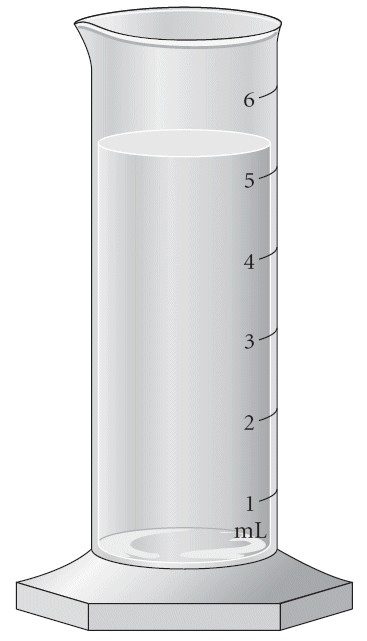 A) 5 mLB) 5.3 mLC) 5.32 mLD) 5.320 mLE) 5.3200 mLAnswer:  BDiff: 2      Var: 1      Page Ref: 1.7Global:  G3LO:  1.7a42) Read the temperature with the correct number of significant figures. 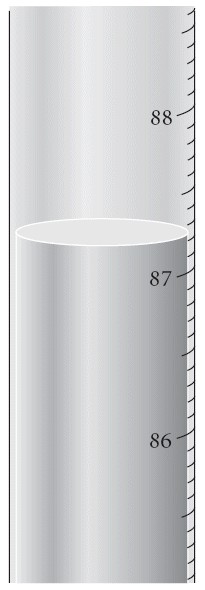 A) 87°CB) 87.2°CC) 87.20°CD) 87.200°CE) 87.2000°CAnswer:  CDiff: 2      Var: 1      Page Ref: 1.7Global:  G3LO:  1.7a43) Read the length of the metal bar with the correct number of significant figures. 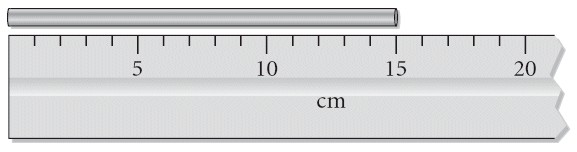 A) 20 cmB) 15 cmC) 15.0 cmD) 15.00 cmE) 15.000 cmAnswer:  CDiff: 2      Var: 1      Page Ref: 1.7Global:  G3LO:  1.7a44) Read the length of the metal bar with the correct number of significant figures. 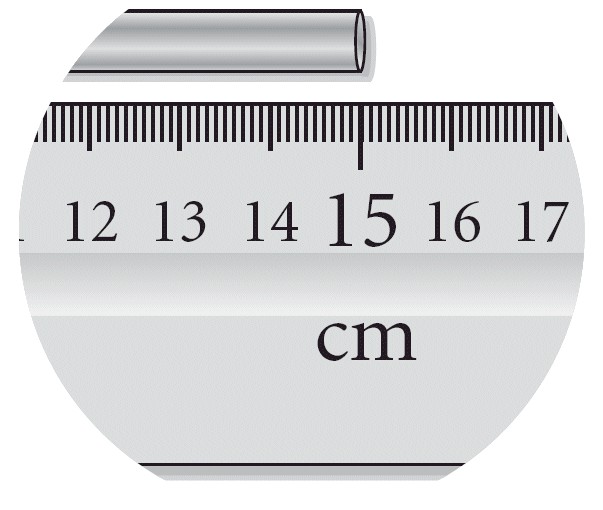 A) 20 cmB) 15 cmC) 15.0 cmD) 15.00 cmE) 15.000 cmAnswer:  DDiff: 2      Var: 1      Page Ref: 1.7Global:  G3LO:  1.7a45) How many significant figures are in 1009.630 mL? A) 3B) 4C) 5D) 6E) 7Answer:  EDiff: 2      Var: 1      Page Ref: 1.7Global:  G2LO:  1.7a46) How many significant figures are in 3.408 × 104 m?A) 3B) 4C) 5D) 7E) 8Answer:  BDiff: 2      Var: 1      Page Ref: 1.7Global:  G2LO:  1.7a47) How many significant figures are in the measurement, 463.090 m?A) 2B) 3C) 4D) 5E) 6Answer:  EDiff: 2      Var: 1      Page Ref: 1.7Global:  G2LO:  1.7a48) How many significant figures are in the measurement, 0.0005890 g?A) 4B) 5C) 6D) 7E) 8Answer:  ADiff: 2      Var: 1      Page Ref: 1.7Global:  G2LO:  1.7a49) What answer should be reported, with the correct number of significant figures, for the following calculation? (433.621 - 333.9) × 11.900A) 1.19 × 103B) 1.187 × 103C) 1.1868 × 103D) 1.18680 × 103E) 1.186799 × 103Answer:  BDiff: 2      Var: 1      Page Ref: 1.7Global:  G4LO:  1.7b50) What answer should be reported, with the correct number of significant figures, for the following calculation? (249.362 + 41) / 63.498A) 4.6B) 4.57C) 4.573D) 4.5728E) 4.57277Answer:  BDiff: 3      Var: 1      Page Ref: 1.7Global:  G4LO:  1.7b51) What answer should be reported, with the correct number of significant figures, for the following calculation? (965.43 × 3.911) + 9413.4136A) 13189B) 13189.2C) 1.32 × 104D) 1.3 × 104E) 1.319 × 104Answer:  EDiff: 3      Var: 1      Page Ref: 1.7Global:  G4LO:  1.7b52) What wavelength of light would you report in units of nm, if the light had a wavelength of 
7.60 × 10-10 m?A) 7.60 × 10-3 nmB) 7.60 × 10-19 nmC) 1.32 nmD) 0.760 nmE) 760 nmAnswer:  DDiff: 2      Var: 1      Page Ref: 1.8Global:  G4LO:  1.8b53) How many mg does a 433 kg sample contain?A) 4.33 × 10-4 mgB) 4.33 × 107 mgC) 4.33 × 10-3 mgD) 4.33 × 106 mgE) 4.33 × 108 mgAnswer:  EDiff: 2      Var: 1      Page Ref: 1.8Global:  G4LO:  1.8b54) How many kL does a 1.25 × 108 cL sample contain?A) 1.25 × 103 kLB) 1.25 × 1013 kLC) 1.25 × 104 kLD) 1.25 × 1012 kLE) 1.25 × 102 kLAnswer:  ADiff: 2      Var: 1      Page Ref: 1.8Global:  G4LO:  1.8b55) How many cm3 are contained in 3.77 × 104 mm3?A) 3.77 × 104 cm3B) 3.77 × 101 cm3C) 3.77 × 10-10 cm3D) 3.77 × 1020 cm3E) 3.77 × 106 cm3Answer:  BDiff: 2      Var: 1      Page Ref: 1.8Global:  G4LO:  1.8b56) If an object has a density of 8.65 g/cm3, what is its density in units of kg/m3?A) 8.65 × 10-3 kg/m3B) 8.65 × 10-7 kg/m3C) 8.65 × 103 kg/m3D) 8.65 × 101 kg/m3E) 8.65 × 10-1 kg/m3Answer:  CDiff: 3      Var: 1      Page Ref: 1.8Global:  G4LO:  1.8b57) If a room requires 25.4 square yards of carpeting, what is the area of the floor in units of ft2? (3 ft = 1 yd)A) 76.2 ft2B) 8.47 ft2C) 282 ft2D) 229 ft2E) 68.6 ft2Answer:  DDiff: 3      Var: 1      Page Ref: 1.8Global:  G4LO:  1.8b58) A person weighs 77.1 kg. What is their weight in pounds?A) 154 poundsB) 170 poundsC) 35.0 poundsD) 162 poundsAnswer:  BDiff: 3      Var: 1      Page Ref: 1.8Global:  G4LO:  1.8b59) Convert 15.0 km to miles.A) 24.1 milesB) 9.32 milesC) 591 milesD) 33.1 milesAnswer:  BDiff: 3      Var: 1      Page Ref: 1.8Global:  G4LO:  1.8b60) If the walls in a room are 955 square feet in area, and a gallon of paint covers 15 square yards, how many gallons of paint are needed for the room? (3 ft = 1 yd)A) 47 gallonsB) 21 gallonsC) 7.1 gallonsD) 24 gallonsE) 2.3 gallonsAnswer:  CDiff: 4      Var: 1      Page Ref: 1.8Global:  G5LO:  1.8a61) Gas is sold for $1.399 per liter in Toronto, Canada. Your car needs 12.00 gallons. How much will your credit card be charged in dollars?A) $16.79B) $67.15C) $4.44D) $63.54Answer:  DDiff: 5      Var: 1      Page Ref: 1.8Global:  G5LO:  1.8b62) Define matter.Answer:  Matter is anything that occupies space and has mass.Diff: 1      Var: 1      Page Ref: 1.3Global:  G1, G863) What is the difference between a physical property and a chemical property? Give an example of each.Answer:  A physical property is one that a substance displays without changing its composition, whereas a chemical property is one that a substance displays only by changing its composition via a chemical change. Physical properties include color, appearance, melting point, boiling point, and density. Chemical properties include corrosiveness, flammability, acidity, and toxicity.Diff: 1      Var: 1      Page Ref: 1.4Global:  G1, G8LO:  1.464) Define the law of the conservation of energy.Answer:  Energy is neither created nor destroyed.Diff: 1      Var: 1      Page Ref: 1.5Global:  G1, G865) A sample of liquid isopropyl alcohol is placed in a sealed container. Some of the volatile isopropyl alcohol vaporizes. Does the mass of the sealed container and its contents change during the vaporization? Explain.Answer:  No. The vaporized isopropyl alcohol is just in a different physical state. It still has mass and therefore the gas plus the remaining liquid and container have the same total mass after the vaporization of some of the isopropyl alcohol.Diff: 1      Var: 1      Page Ref: 1.6Global:  G766) A flash drive contains 4 gigabytes. How many bytes does it contain?Answer:  4,000,000,000 bytes, 4 × 109 bytes, or 4,292,967,296 byte if someone is computer literateDiff: 1      Var: 1      Page Ref: 1.8Global:  G4LO:  1.8b67) Describe the difference between an intensive and extensive property using examples. Answer:  An intensive property does not depend on the amount of the substance present, such as temperature or density. An extensive property is one that does depend on the amount of the substance, such as mass or volume.Diff: 1      Var: 1      Page Ref: 1.6Global:  G1, G868) What happens to the density of a sample of iron metal as it is heated from room temperature to 100°C? (This is below the melting point of iron.)Answer:  Since the mass of the iron stays constant, but the volume increases as the temperature is raised, the density of the iron decreases upon heating.Diff: 1      Var: 1      Page Ref: 1.6Global:  G1, G869) Define precision.Answer:  How close a series of measurements are to one another.Diff: 1      Var: 1      Page Ref: 1.7Global:  G1, G870) Crude oil is an example ofA) a compound.B) an element.C) a heterogeneous mixture.D) a homogeneous mixture.Answer:  CDiff: 2      Var: 5      Page Ref: 1.3Global:  G271) Gasoline is an example ofA) a compound.B) an element.C) a heterogeneous mixture.D) a homogeneous mixture.Answer:  DDiff: 2      Var: 5      Page Ref: 1.3Global:  G272) Gold is an example ofA) a compound.B) an element.C) a heterogeneous mixture.D) a homogeneous mixture.Answer:  BDiff: 2      Var: 5      Page Ref: 1.3Global:  G273) NaN is an example ofA) a compound.B) an element.C) a heterogeneous mixture.D) a homogeneous mixture.Answer:  ADiff: 2      Var: 5      Page Ref: 1.3Global:  G274) Which of the following is the smallest volume?A) 44 cm3B) 1.0 dLC) 5.5 × 103 mLD) 1.0 × 108 nLAnswer:  ADiff: 1      Var: 5      Page Ref: 1.8Global:  G4LO:  1.8b75) What symbol is used to represent the factor 10-1? A) MB) mC) μD) dAnswer:  DDiff: 1      Var: 5      Page Ref: 1.6Global:  G276) The factor 1,000,000 corresponds to which prefix?A) dekaB) deciC) megaD) milliAnswer:  CDiff: 1      Var: 5      Page Ref: 1.6Global:  G277) The factor 10-3 corresponds to which prefix?A) dekaB) deciC) milliD) centiAnswer:  CDiff: 1      Var: 5      Page Ref: 1.6Global:  G278) What decimal power does the abbreviation f represent?A) 1 × 106 B) 1 × 103 C) 1 × 10-1 D) 1 × 10-15 E) 1 × 10-12 Answer:  DDiff: 1      Var: 10      Page Ref: 1.6Global:  G279) What decimal power does the abbreviation pico represent?A) 1 × 106 B) 1 × 109 C) 1 × 10-1 D) 1 × 10-12 E) 1 × 10-15 Answer:  DDiff: 1      Var: 10      Page Ref: 1.6Global:  G280) What is the volume (in cm3) of a 43.6 g piece of metal with a density of 2.71 g/cm3?A) 16.1B) 19.5C) .425D) 6.65E) none of the aboveAnswer:  ADiff: 2      Var: 9      Page Ref: 1.6Global:  G4LO:  1.6b81) A piece of metal ore weighs 8.25 g. When a student places it into a graduated cylinder containing water, the liquid level rises from 21.25 mL to 26.47 mL. What is the density of the ore?A) 0.312 g/mLB) 0.633 g/mLC) 1.58 g/mLD) 3.21 g/mLAnswer:  CDiff: 2      Var: 5      Page Ref: 1.6Global:  G4LO:  1.6a82) A mass of mercury occupies 0.950 L. What volume would an equal mass of ethanol occupy? The density of mercury is 13.546 g/mL and the density of ethanol is 0.789 g/mL.A) 0.0553 LB) 0.0613 LC) 16.3 LD) 18.1 LAnswer:  CDiff: 2      Var: 5      Page Ref: 1.6Global:  G4LO:  1.6a83) If the melting point of vanadium metal is 1910°C, what is its melting point in Kelvin?A) 1029 KB) 1637 KC) 2183 KD) 3470 KAnswer:  CDiff: 3      Var: 5      Page Ref: 1.6Global:  G4LO:  1.6b84) Which of the following is the lowest temperature?A) 42°CB) 57°FC) 318 KD) All of these temperatures are all equal.Answer:  BDiff: 3      Var: 5      Page Ref: 1.6Global:  G4LO:  1.6b85) How many significant figures are in the measurement 5.34 g?A) 1B) 2C) 4D) 3E) 5Answer:  DDiff: 1      Var: 10      Page Ref: 1.7Global:  G4LO:  1.7a86) The correct answer (reported to the proper number of significant figures) to the following is ________.	11.5 × 8.78 = ________Answer:  101Diff: 2      Var: 10      Page Ref: 1.7Global:  G4LO:  1.7b87) Round the following number to four significant figures and express the result in standard exponential notation:  229.613A) 0.2296 × 103 B) 229.6C) 2.296 × 10-2 D) 2.296 × 102 E) 22.96 × 10-1 Answer:  DDiff: 2      Var: 10      Page Ref: 1.7Global:  G2LO:  1.7b88) Which of the following numbers has the greatest number of significant figures?A) 0.8010B) 0.504C) 742000D) 9.05 × 1024Answer:  ADiff: 2      Var: 5      Page Ref: 1.7Global:  G2LO:  1.7a89) How many of the following numbers contain 3 significant figures?	0.408	9.040	0.0400	9.05 × 1024A) oneB) twoC) threeD) fourAnswer:  CDiff: 2      Var: 5      Page Ref: 1.7Global:  G2LO:  1.7a90) How many significant figures are there in the answer to the following problem?	(9.992 × 3.200) + 0.610 = ? A) oneB) twoC) threeD) fourAnswer:  CDiff: 2      Var: 5      Page Ref: 1.7Global:  G2LO:  1.7b91) How many significant figures are there in the answer for the following problem?	56.4 + 0.8822 + 21 = ?A) oneB) twoC) threeD) fourAnswer:  BDiff: 2      Var: 5      Page Ref: 1.7Global:  G2LO:  1.7b92) How many significant figures are there in the answer for the following problem?	 = ?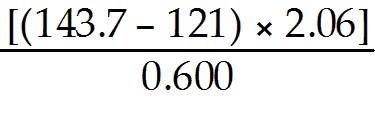 A) oneB) twoC) threeD) fourAnswer:  BDiff: 2      Var: 5      Page Ref: 1.7Global:  G2LO:  1.7b93) An acetylene molecule contains 2 atoms of carbon. The number 2 represents how many significant figures? A) oneB) twoC) threeD) infiniteAnswer:  DDiff: 2      Var: 5      Page Ref: 1.7Global:  G2LO:  1.7a94) Round off 00907506 to four significant figures.A) 0091B) 9076C) 9100D) 9.075 × 105Answer:  DDiff: 2      Var: 5      Page Ref: 1.7Global:  G2LO:  1.7a95) The width, length, and height of a large, custom-made shipping crate are 1.22 m, 3.22 m, and 0.83 m, respectively. The volume of the box using the correct number of significant figures is ________ m3.A) 3.26057B) 3.3C) 3.26D) 3.261E) 3.2606Answer:  BDiff: 2      Var: 10      Page Ref: 1.7Global:  G4LO:  1.7b96) The correct answer (reported to the proper number of significant figures) to the following is ________.	(1815 - 1806) × (9.11 × 7.92) = ________Answer:  600Diff: 4      Var: 10      Page Ref: 1.7Global:  G4LO:  1.7b97) Without using a calculator, solve the following problem: 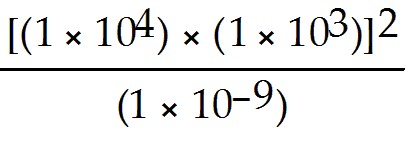 A) 1 × 10-4B) 1 × 105C) 1 × 1023D) 1 × 1032Answer:  CDiff: 1      Var: 5      Page Ref: 1.7Global:  G4LO:  1.7b98) Without using a calculator, solve the following problem: 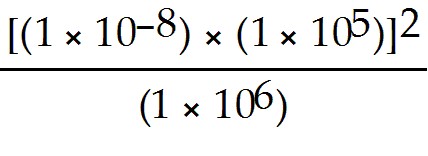 A) 1 × 106B) 1 × 100C) 1 × 10-12D) 1 × 10-18Answer:  CDiff: 1      Var: 5      Page Ref: 1.7Global:  G4LO:  1.7b99) Which of the following is the greatest mass? A) 1000 μgB) 1.000 × 10-4 kgC) 1.000 × 10-4 cgD) 1.000 × 10-8 mgAnswer:  BDiff: 2      Var: 5      Page Ref: 1.8Global:  G4LO:  1.8b100) The mass of a proton is 1.67 × 10-27 kg. What is the mass of a proton in picograms?A) 1.67 × 10-18 pgB) 1.67 × 10-15 pgC) 1.67 × 10-12 pgD) 1.67 × 10-9 pgAnswer:  CDiff: 2      Var: 5      Page Ref: 1.8Global:  G4LO:  1.8b101) The mass of a single zinc atom is 1.086 × 10-22 g. This is the same mass asA) 1.086 × 10-16 mg.B) 1.086 × 10-25 kg.C) 1.086 × 10-28 μg.D) 1.086 × 10-31 ng.Answer:  BDiff: 2      Var: 5      Page Ref: 1.8Global:  G4LO:  1.8b102) A student weighed 30.00 μg of sulfur in the lab. This is the same mass as A) 3.000 × 10-8 g.B) 3.000 × 10-5 kg.C) 3.000 × 10-5 mg.D) 3.000 × 104 ng.Answer:  DDiff: 2      Var: 5      Page Ref: 1.8Global:  G4LO:  1.8b103) Convert 4 μm to meters.A) 4 × 10-9 mB) 4 × 10-6 mC) 4 × 10-3 mD) 4 × 106 mAnswer:  BDiff: 2      Var: 5      Page Ref: 1.8Global:  G4LO:  1.8b104) The average distance between nitrogen and oxygen atoms is 115 pm in a compound called nitric oxide. What is this distance in millimeters?A) 1.15 × 10-8 mmB) 1.15 × 10-7 mmC) 1.15 × 1013 mmD) 1.15 × 1017 mmAnswer:  BDiff: 2      Var: 5      Page Ref: 1.8Global:  G4LO:  1.8b105) The diameter of an atom is approximately 1 × 10-10 m. What is the diameter in millimeters?A) 1 × 10-16 mmB) 1 × 10-13 mmC) 1 × 10-7 mmD) 1 × 10-4 mmAnswer:  CDiff: 2      Var: 5      Page Ref: 1.8Global:  G4LO:  1.8b106) Which of the following volumes is equal to 40 mL?A) 40 cm3B) 40 dm3C) 0.40 LD) 0.00040 kLAnswer:  ADiff: 2      Var: 5      Page Ref: 1.8Global:  G4LO:  1.8b107) Convert 10 cm3 to m3.A) 1 × 10-5 m3B) 1 × 10-1 m3C) 1 × 103 m3D) 1 × 107 m3Answer:  ADiff: 2      Var: 5      Page Ref: 1.8Global:  G4LO:  1.8b108) Convert 35 m3 to liters.A) 3.5 × 10-2 LB) 3.5 LC) 3.5 × 102 LD) 3.5 × 104 LAnswer:  DDiff: 2      Var: 5      Page Ref: 1.8Global:  G4LO:  1.8b109) 38.325 lbs = ________ grams. (1 lb = 454 g)Answer:  17400Diff: 4      Var: 10      Page Ref: 1.8Global:  G4LO:  1.8b110) If 1.4% of the mass of a human body is calcium, how many kilograms of calcium are there in a 185-pound man? A) 1.2 kg CaB) 5.7 kg CaC) 1.2 × 102 kg CaD) 5.7 × 102 kgAnswer:  ADiff: 5      Var: 5      Page Ref: 1.8Global:  G5LO:  1.8b111) A fishing boat accidentally spills 3.0 barrels of diesel oil into the ocean. Each barrel contains 
42 gallons. If the oil film on the ocean is 2.5 × 102 nm thick, how many square meters will the oil slick cover? A) 1.9 × 10-3 m2B) 1.9 × 106 m2C) 1.9 × 107 m2D) none of theseAnswer:  BDiff: 5      Var: 5      Page Ref: 1.8Global:  G5LO:  1.8b112) Because of the high heat and low humidity in the summer in Death Valley, California, a visitor requires about one quart of water for every two miles traveled on foot. Calculate the approximate number of liters required for a person to walk 10. kilometers in Death Valley. A) 2.9 LB) 12 LC) 30 LD) 47 LAnswer:  ADiff: 5      Var: 5      Page Ref: 1.8Global:  G5LO:  1.8a113) The estimated costs for remodeling the interior of an apartment are: three 1-gallon cans of paint at $13.22 each, two paint brushes at $9.53 each, and $135 for a helper. The total estimated cost with the appropriate significant figures is $________.A) 193.72B) 1.9 × 102C) 194D) 2 × 102E) 193.7Answer:  CDiff: 5      Var: 10      Page Ref: 1.8Global:  G5LO:  1.8a114) How many liters of wine can be held in a wine barrel whose capacity is 26.0 gal? 
1 gal = 4 qt = 3.7854 L.A) 1.46 × 10-4B) 0.146C) 98.4D) 6.87 × 103E) 6.87Answer:  CDiff: 5      Var: 10      Page Ref: 1.8Global:  G5LO:  1.8b115) The recommended adult dose of Elixophyllin, a drug used to treat asthma, is 6.00 mg/kg of body mass. Calculate the dose in milligrams for a 115-lb person. 1 lb = 453.59 g.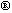 A) 24B) 1,521C) 1.5D) 313E) 3.1 × 105Answer:  DDiff: 5      Var: 10      Page Ref: 1.8Global:  G5LO:  1.8b116) The density of air under ordinary conditions at 25°C is 1.19 g/L. How many kilograms of air are in a room that measures 11.0 ft × 11.0 ft and has a(n) 10.0 ft ceiling? 1 in. = 2.54 cm (exactly); 1 L = 103 cm3.A) 3.66B) 0.152C) 4.08 × 104D) 0.0962E) 40.8Answer:  EDiff: 5      Var: 12      Page Ref: 1.8Global:  G5LO:  1.8a117) How many liters of air are in a room that measures 10.0 ft × 11.0 ft and has a(n) 8.00 ft ceiling? 1 in. = 2.54 cm (exactly); 1 L = 103 cm3. A) 2.49 × 104B) 92.8C) 26.8D) 2.68 × 107E) 8.84 × 105 Answer:  ADiff: 5      Var: 12      Page Ref: 1.8Global:  G5LO:  1.8a118) Identify the crystalline solid.A) plasticB) glassC) table saltD) waterE) bleachAnswer:  CDiff: 1      Var: 8      Page Ref: 1.3Global:  G1119) Choose the heterogeneous mixture from the list below.A) sports drinkB) chlorine gasC) beerD) lasagnaE) carbon (graphite)Answer:  DDiff: 1      Var: 12      Page Ref: 1.3Global:  G1120) Which glassware is best to measure 10.5 mL of a liquid?A) a graduated buret (with marking every 0.1 mL) B) a graduated cylinder (with marking every 1 mL)C) a fixed volume pipet (with only one marking)D) a graduated beaker (with marking every 10 mL )Answer:  ADiff: 1      Var: 1      Page Ref: 1.7Global:  G4LO:  1.4